PARROCCHIA SANTA MARIA ASSUNTA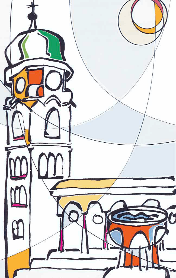 MEZZOCORONAPiazza della chiesa, 21 - telefono: 0461 60 37 81sito internet: www.mezzocorona.diocesitn.ite-mail: mezzocorona@parrocchietn.itdomenica 10 aprile 2022 			          		delle Palme - CIL GRIDO DELLE PIETRENella domenica delle Palme nei paesi e nelle città noi cristiani andiamo in corteo, ci esponiamo, ci facciamo vedere sulle strade e nelle piazze. La pagina del Vangelo, che viene proclamata quando si benedicono i rami di ulivo per la processione, che ricorda l’ingresso di Gesù in Gerusalemme, ha una frase di Gesù molto bella e singolare. Alla reazione di chi vorrebbe far tacere quanti lo acclamano, soprattutto bambini e ragazzi, Gesù esclama: «Io vi dico che, se questi taceranno, grideranno le pietre!». C’è una pietra che è bello evocare e che in ogni chiesa dovrebbe essere identificata nell’ambone, il luogo in cui si proclama la parola di Dio: la pietra rovesciata del sepolcro, eloquente e muto testimone di un annuncio sempre valido. Quella tomba è vuota: su questo fatto si basa la fede dei cristiani. Il Risorto è colui che ci è stato descritto nell’inno della lettera ai Filippesi; è “la pietra scartata dai costruttori è divenuta la pietra d’angolo” (Sal 118, 22). Nella Passione secondo Luca emerge chiaramente e distintamente il forte e consapevole grido di Gesù in croce: “Padre, nelle tue mani consegno il mio spirito”. Una parola forte, quasi una pietra miliare che segna il cammino della storia. Un annuncio che sconfigge e annulla il grido vigliacco di Pietro, le grida scomposte di Erode e dei soldati, le urla oltraggiose di chi lo vuole morto in croce o lo insulta e deride sguaiatamente mentre soffre e muore. Una parola chiara che si fa eco del pianto lacerante delle donne e dell’invocazione accorata del “buon ladrone”, fino a quell’ultimo fiato: “Oggi, con me sarai nel paradiso!”. Una parola decisiva che fa esclamare al centurione sotto la croce: “Veramente quest’uomo era giusto!”. Ma il mondo cosa rifiuta? Che cosa si ostina anche oggi a non accettare? Domandiamocelo! Forse quello che molti non accettano e non accolgono è un messaggio sbagliato su Dio e sulla Chiesa, che purtroppo tanti di noi cristiani e sacerdoti, abbiamo dato. Sia la nostra vita a gridare la verità della salvezza solo in Cristo. Don GiulioINTENZIONI RICORDATE NELLA SANTA MESSA dal 10/04 al 17/04/2022LE CELEBRAZIONI LITURGICHE DELLA SETTIMANA SANTA DAL 10 AL 17 APRILE 2022 SONO DESCRITTE NEL FOGLIO ALLEGATOSi segnala la proposta di una veglia diocesana per la pace guidata dal Vescovo Lauro nella chiesa di Lavis domenica 10 aprile ad ore 21.-OFFERTE RACCOLTE IN PARROCCHIA NELL’ULTIMA SETTIMANAAlle sante Messe e ai funerali: € 646.82; dai lumini: € 63.62; dalle riviste: € 15.92; dalle cassette in chiesa: € 14.64; per la Grotta: da nn: € 10.00; dalla visita agli ammalati: € 10.00; per il 60° di matrimonio di Fabio e Alma Weber: €  100.00; per le attività pastorali: dalla visita agli ammalati: € 20.00 Coordinate di riferimento del conto intestato alla PARROCCHIA SANTA MARIA ASSUNTA - MEZZOCORONA presso la filiale di Mezzocorona della CASSA DI TRENTO - IT60P0830435030000078002704***Celebrazione pasquale del gaudio della VergineSequenza-Dialogo tra Maria (M.), le Figlie di Gerusalemme (F.), e il Coro (C.).1. F. Come l’hai saputo. Maria? Te l’hanno detto le donne che, al levar del sole, erano corse al sepolcro? M. Ho percepito il suo respiro: l’aria dolce e pura, di nuova freschezza, segno dell’Aura feconda che il cosmo già avvolge, presenza possente del Soffio di vita. C. Alleluia! Alleluia! Nulla è più come prima! 2. F. Come l’hai saputo, Vergine? Forse è venuta Maria di Magdala, le mani ancora profumate e il viso soffuso di luce? M. Congedandosi dalla notte, le stelle brillavano con insolito fulgore, e affrettavano il corso incalzate dalla luce dell’eterno Giorno. C. Alleluia! Alleluia! Nulla è più come prima! 3. F. Chi te l’ha detto, Madre? Forse Giovanni, il discepolo amato, accorso veloce al sepolcro? M. L’ho saputo stamane, nell’alba radiosa: una perla di rugiada su un filo d’erba era principio e segno del Battesimo dell’universo. C. Alleluia! Alleluia! Nulla è più come prima! 4. F. Come l’hai saputo, Vergine, sorella nostra? È forse venuto Pietro, che lo ha incontrato nei pressi del giardino? M. Nel tepore primaverile, già i campi odoravano di pane e di mosto le vigne: ogni stelo era profezia del Corpo trafitto e risorto, ogni fiore della vite, segno del Sangue versato e glorioso. C. Alleluia! Alleluia! Nulla è più come prima! 5. F. Quali voci hai udito, Maria? Anche a te hanno parlato gli angeli e ti hanno mostrato il sudario e le bende? M. Gli ulivi, testimoni del suo sudore di sangue, parlavano, miti, di speranza e di pace, e dal loro tronco annoso grondava il crisma nuovo, che ha reso sacra tutta la terra. C. Alleluia! Alleluia! Nulla è più come prima! 6. F. Chi ti ha dato la notizia, Madre? Anche da te sono venuti i discepoli di Emmaus che, calata la sera, lo hanno riconosciuto nello spezzare il pane? M. Quando il sepolcro intatto ha tremato, un fremito ho sentito nel mio grembo verginale Egli di nuovo era nato! C. Alleluia! Alleluia! Nulla è più come prima! 7. F. Non lasciare, Maria, il nostro animo sospeso. Di’ a noi da chi lo hai saputo. Da un discepolo segreto, da un soldato pentito, da un angelo del cielo? M. Non da voci di uomini, sorelle, né da messaggi di angeli la buona novella ho appreso. Già la conoscevo. Custodivo nel cuore la sua parola: «Il terzo giorno risusciterò». C. Alleluia! Alleluia! Nulla è più come prima!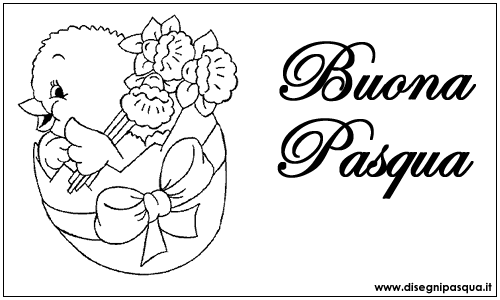 Come il pulcino rompe il guscio dell’uovo ed esce pieno di vita, così Gesù spezza la pietra ed esce dal sepolcro per una vita nuova, piena ed eterna!DOMENICA10 aprile09.0019.30PER LA COMUNITÀd.ti Endrizzi Giovanni e Rosaliad.to Giovannini Emiliod.ta Eder Giuseppinad.ti Postal Paride e Dariad.to Veronesi Carlod.to Luchin Giuliod.ta Devigili Schlagenauf Anna – una coetanead.ta Preghenella Mariaann. Paternoster Giorgiod.ta Chiettini Luchin Carmen – Conferenza San Vincenzod.ta Pellegrini Bortolussi Gabriella – Conferenza San Vincenzod.ti Fam. Girardiann. Ferrarol Delugan Eritina Sec. Int. Off. a Padre Piod.ta Chiettini Luchin Carmend.to Endrizzi RemoLUNEDÌ11 aprile08.30d.ti Conci Lugi e Annad.ta Odorizzi Fridle Giuseppinad.ti Girardi Luigi e Blasiol Tulliad.ti Sandri Silvio e Giovannid.ta Dalpoz FaustaMARTEDÌ12 aprile08.30d.ti Bazzanella Giovanni e familiarid.ta De Prato Luigiad.ti Bettin Sisto e Eldad.ta Devigili Schlagenauf Anna – un coetaneoann. Toniatti Mattedi Elenad.ta Fridle Rigotti DariaMERCOLEDÌ13 aprile08.3020.00d.to Pedron Carlod.ti Mason Giuliana e Renzoann. Furlan Paolod.ta Devigili Schlagenauf AnnaGIOVEDÌ14 aprile20.00Vivi e Defunti Confraternita S.S.d.ta Toniolli Montel Wandad.ta Sandri Widmann Mariad.to Rampazzo EnricoVENERDÌ15 aprilevenerdì santoSABATO16 aprile21.30d.ta Sartori LuciaSec. Int. OfferenteDOMENICA17 aprile09.0019.30PER LA COMUNITÀd.ta Eder Giuseppinad.ti Landi Renate e FranzPer tutti i Defuntid.ti Schlagenauf Mario e zia Annad.ti Belluta Alfonso, Adelina e Elisabettad.ti Kerschbaumer Mario, Luigia e Antoniod.ti Pichler Luciano e fam. Morettid.ti Azione Cattolicaann. Braito Zanin Paolad.ti Kofler Stefano e Giusepped.ti Giovannini Guerino e Toscad.ti Waldner Erino e Michelon Lucianod.ta Devigili Anna ved. Schlagenaufd.ta Veronesi Emilia ved. Calovid.to Giovannini Marcod.to Buratti Giusepped.ti fam. Girardi